Adoption Application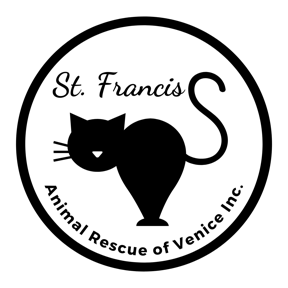 1925 S. Tamiami Trail, Venice FL 34293    941.492.6200I am interested in adopting: ________________________TELL US ABOUT YOURSELFTELL US ABOUT YOUR CURRENT PETSTELL US ABOUT WHERE THE ADOPTED CAT WILL LIVEBy signing this application, I agree and understand that:I must be 21 years of age or older and provide photo ID.I must provide proof of home ownership (property tax record) or lease showing pets allowed.Pets are a 20-year commitment; I am able to commit to the long-term care for this animal.Estimated annual cost of owning a cat is $750 (not including medical emergencies); I am able to afford the cost.DECLAWING IS NOT ALLOWED FOR ANY ANIMAL ADOPTED FROM ST. FRANCIS.St. Francis Animal Rescue can deny the adoption for any reason.Signature of Applicant: ______________________________________________	Date: ____________________________I hereby grant permission to St. Francis Animal Rescue to use any photos/videos of me and my cat(s) for publication in print and online for purposes of promoting the mission of St. Francis Animal Rescue of Venice Inc.      Yes    NoSubmit completed form to:  St. Francis Animal Rescue, 1925 S. Tamiami Trail, Venice FL 34293 - or - Email  sfarvenice@gmail.com For Office UseAdoption Counselor: _________________________________________Residence Verified:      Property Tax    Lease    Other __________________________________________________________Adoption Approved:    Yes    No     If No, please explain: __________________________________________________________Adoption Completed By: ______________________________________      Scanned    Checked DNA List	       [rev03.03.22]Name:      Spouse/Partner:      Street Address:      Phone-Cell:      City/State/Zip:      Phone-Home:      Email:      Phone-Work:      # of Dogs:           Spayed/Neutered?      Yes    No# of Dogs:           Spayed/Neutered?      Yes    No# of Cats:            Spayed/Neutered?      Yes    No# of Cats:            Spayed/Neutered?      Yes    NoOther:      Other:      Other:      Other:      Veterinarian:      Clinic:      Clinic:      Phone:      What are your plans for your pets if you are no longer able to care for them?      What are your plans for your pets if you are no longer able to care for them?      What are your plans for your pets if you are no longer able to care for them?      What are your plans for your pets if you are no longer able to care for them?      Do you Own or Rent your home?      Own    Rent     If Rent, please provide copy of your lease.Do you Own or Rent your home?      Own    Rent     If Rent, please provide copy of your lease.Do you Own or Rent your home?      Own    Rent     If Rent, please provide copy of your lease.# of Adults:      # of Children:      Ages of Children:      Does anyone have allergies to cats?       Yes    No     If Yes, how severe?      Does anyone have allergies to cats?       Yes    No     If Yes, how severe?      Does anyone have allergies to cats?       Yes    No     If Yes, how severe?      Where will you keep your adopted cat?      Indoor    Screened Lanai    Outdoor    Indoor/OutdoorWhere will you keep your adopted cat?      Indoor    Screened Lanai    Outdoor    Indoor/OutdoorWhere will you keep your adopted cat?      Indoor    Screened Lanai    Outdoor    Indoor/OutdoorWill you allow a St. Francis representative to visit your home to see where the cat is living?      Yes    NoIf No, please explain:      Will you allow a St. Francis representative to visit your home to see where the cat is living?      Yes    NoIf No, please explain:      Will you allow a St. Francis representative to visit your home to see where the cat is living?      Yes    NoIf No, please explain:      Do you plan on having your cat declawed?      Yes    NoWhat will you do if your cat scratches or shows other destructive behavior?      Do you plan on having your cat declawed?      Yes    NoWhat will you do if your cat scratches or shows other destructive behavior?      Do you plan on having your cat declawed?      Yes    NoWhat will you do if your cat scratches or shows other destructive behavior?      